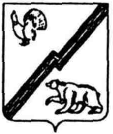        Управление образования администрации                                           города Югорска Муниципальное бюджетное общеобразовательное учреждение «Средняя общеобразовательная                                школа № 6                   Ермака ул., д.7, г.Югорск, 628260,                                             Ханты-Мансийский автономный округ-Югра,                                                         Тюменская область                                                                                         Тел. /факс : (34675) 7-26-34                                                                                                                                                                                               ОКПО 72695114, ИНН/КПП 8622009268/862201001                                                 от _12.05.2015.___ № _530            на №______ от _____Администрация МБОУ «СОШ № 6» предоставляет информацию об участии в профессионально-педагогических мероприятиях по исполнению решений городской педагогической конференции 2014 года.Информация направлена на электронный адрес начальника отдела общего и дополнительного образования детей М.А. Петрушко.Директор                                                                                            Е.Б. КомисаренкоИсполнитель:Зам директора по УВРХижняк Л.Г. тел. 7-56-62              Приложение к письму № 530 от 12.05.2015г. Заявка на участие в профессионально-педагогических мероприятиях по исполнению решений городской педагогической конференции 2014 года.МБОУ «СОШ № 6»МБОУ «СОШ № 6»№п/пФ.И.О. участникаДолжностьНаименование мероприятияХижняк Людмила ГеромановнаЗам директора по УВРОбщественно-профессиональная экспертизаРомановцева Ольга НиколаевнаМетодистОбщественно-профессиональная экспертизаДанилова Татьяна ВениаминовнаУчитель начальных классовОбщественно-профессиональная экспертизаНалапкина Наталья ВикторовнаУчитель начальных классовОбщественно-профессиональная экспертизаГоробец Ольга АлександровнаУчитель начальных классовОбщественно-профессиональная экспертиза№п/пФ.И.О. участникаДолжностьНаименование мероприятияХайруллина Людмила ГеннадьевнаЗам директора по УВРТематическая секцияЗелинская Ирина ВладимировнаУчитель начальных классовТематическая секцияАверина Елена ВладимировнаУчитель начальных классовТематическая секцияМусабирова Раиса АнатольевнаУчитель начальных классовТематическая секцияЛарионова Любовь ИвановнаУчитель начальных классовТематическая секцияШиляева Оксана РудольфовнаУчитель начальных классовТематическая секцияКолосова Светлана ЮрьевнаПедагог психологТематическая секцияЧерканова Лада ВладимировнаУчитель логопедТематическая секцияГорбенкова Галина МихайловнаУчитель начальных классовТематическая секцияРумянцева Галина МихайловнаУчитель начальных классовТематическая секция